1) Aşağıdakilerden hangisi teleskop çeşidi değildir? 

A) Aynalı   B) Kızılötesi   C) Mercekli    D) Radyohttps://www.sorubak.com 2) Aşağıda yıldızlar hakkında verilen bilgilerden hangisi yanlıştır? 

A) Bütün yıldızlar aynı renkte ışık yayar. 
B) Yıldızlar doğar büyür ve ölür. 
C) Sıcaklıkları birbirinden farklıdır. 
D) Dünya’ya en yakın yıldız Güneş’tir.3) Aşağıda verilenlerden hangisi gök ada (galaksi) çeşidi değildir? 

A) Düzensiz   B) Eliptik    C) Sarmal    D) Dağınık
4) I. Bir zaman birimi değil uzunluk birimidir. 
II. Dünya üzerindeki mesafeleri ölçmek için kullanılır. 
III. Işığın uzay boşluğunda bir yılda aldığı yoldur. 

Işık yılı ile ilgili, yukarıda verilen ifadelerinden hangisi veya hangileri doğrudur? 

A) Yalnız I   B) I ve II   C) I ve III    D) I, II ve III

5) Aşağıda etrafına yaydığı ışık rengi verilen yıldızlardan hangisinin sıcaklığı en azdır? 

A) Yeşil    B) Kırmızı   C) Beyaz    D) Sarı

6) Aşağıdakilerden hangisi takımyıldızı değildir? 

A) Küçükayı    B) Kuzey Tacı    C) Ejderha    D) Süpernova
7) Gökyüzünün incelenmesinde teleskobu kullanan ilk bilim insanı kimdir? 

A) Ali Kuşçu    B) Galileo Galilei    C) Biruni    D) Harezmi8) Aşağıdakilerden hangisi uzay araştırmalarında kullanılan araçlardan biri değildir? 

A) Yapay uydular         B) Uzay sondası   
C) Uzay istasyonları     D) Meteorlar9) Yapay uyduların kullanım amaçları aşağıdakilerden hangileridir? 
I. Haberleşme    II. Askeri istihbarat   III. Meteoroloji 

A) I ve II     B) I ve III    C) II ve III     D) I, II ve III10) 
1. Güneş     2. Dünya       3.Ay       4.	Samanyolu gökadası
Güneş sistemi ile ilgili verilen kavramların büyükten küçüğe sıralaması nasıl olmalıdır?A) 1 – 4  - 2 - 3	B) 4 - 1 - 2 - 3C) 2 - 1 - 3 - 4	D) 4 - 3 - 1 - 2https://www.sorubak.com 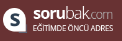 